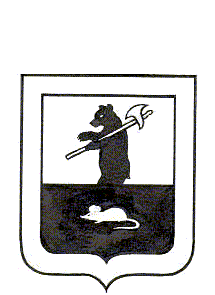 МУНИЦИПАЛЬНЫЙ СОВЕТГОРОДСКОГО  ПОСЕЛЕНИЯ  МЫШКИНР Е Ш Е Н И Е  «Об  утверждении комиссии по предварительному рассмотрению ходатайств о присвоении звания «Почетный гражданин города Мышкин»Принято Муниципальным Советомгородского поселения Мышкин« 25 »  апреля     2014 годаРуководствуясь Положением о звании  « Почетный гражданин города Мышкин», утвержденным Решением Муниципального Совета городского поселения Мышкин от 21июня 2011г. № 20, Муниципальный Совет городского поселения Мышкин РЕШИЛ:1 Комиссию по предварительному рассмотрению ходатайств о присвоении звания «Почетный гражданин города Мышкин» утвердить в составе:	1.1. Быкова Ольга Юрьевна - заместитель Главы Администрации городского поселения Мышкин;	1.2. Бешметова Галина Владимировна - Председатель Муниципального Совета городского поселения Мышкин;	1.3. Хорева Лидия Владимировна - Ведущий специалист организационно-правового отдела администрации городского поселения Мышкин;	1.4. Воронова Людмила Николаевна - член общественной палаты Мышкинского муниципального района;	1.5. Волкова Екатерина Петровна - Заместитель секретаря Политсовета Мышкинского МОП ВПП «Единая Россия»;	1.6. Чернышова Надежда Ивановна - корреспондент газеты «Волжские зори»;	1.7. Миколова Елена Васильевна - заместитель Главы Администрации Мышкинского муниципального района по туризму  и общим вопросам. 2. Опубликовать настоящее Решение в газете «Волжские Зори».3. Решение вступает в силу с момента опубликования.Председатель	 Муниципального поселения Мышкин                  	Совета городского поселения Мышкин_____________________	А.П.Лыткин	___________________ Г.В. Бешметова« 25 » апреля 2014 года № 13                                  